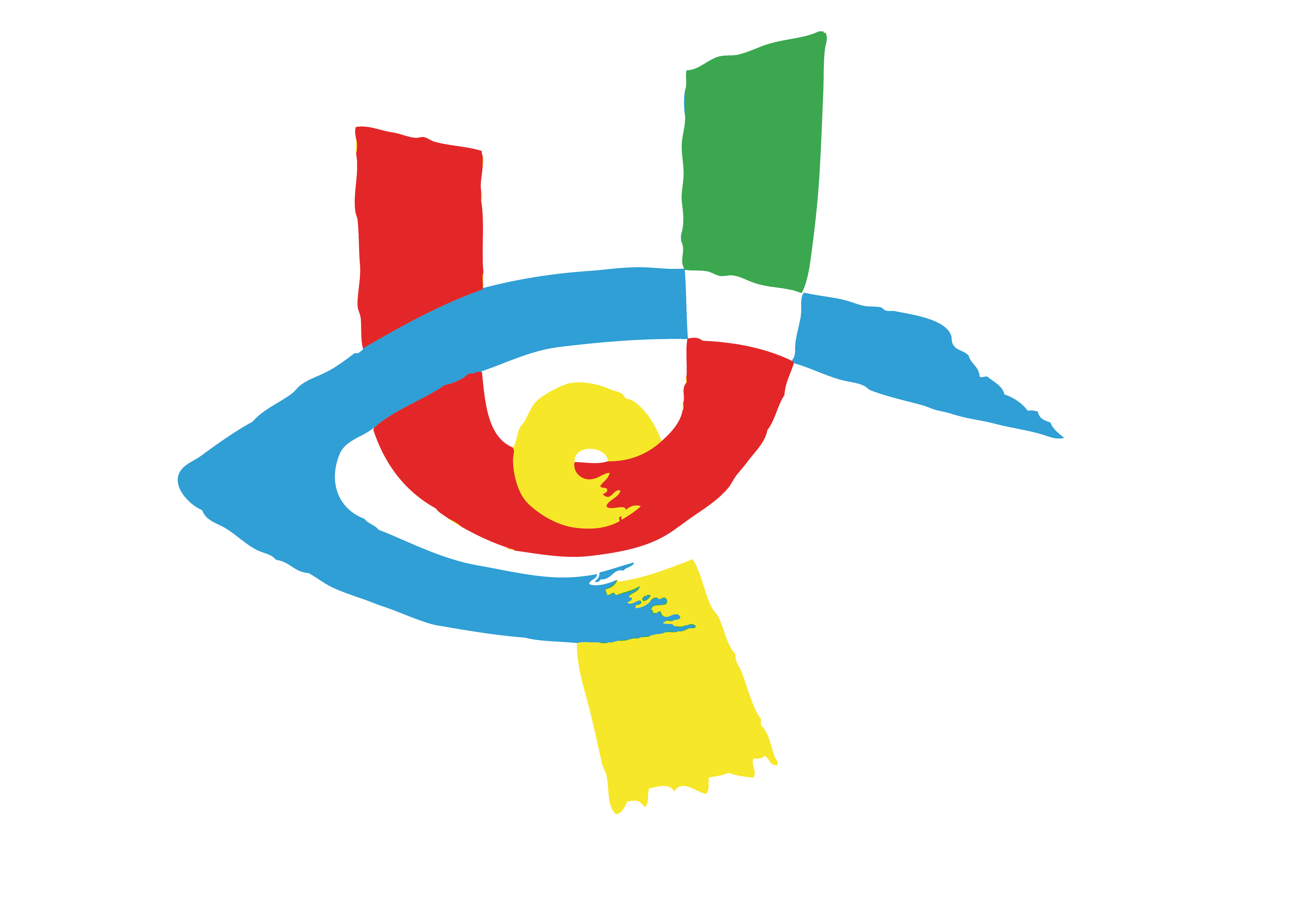 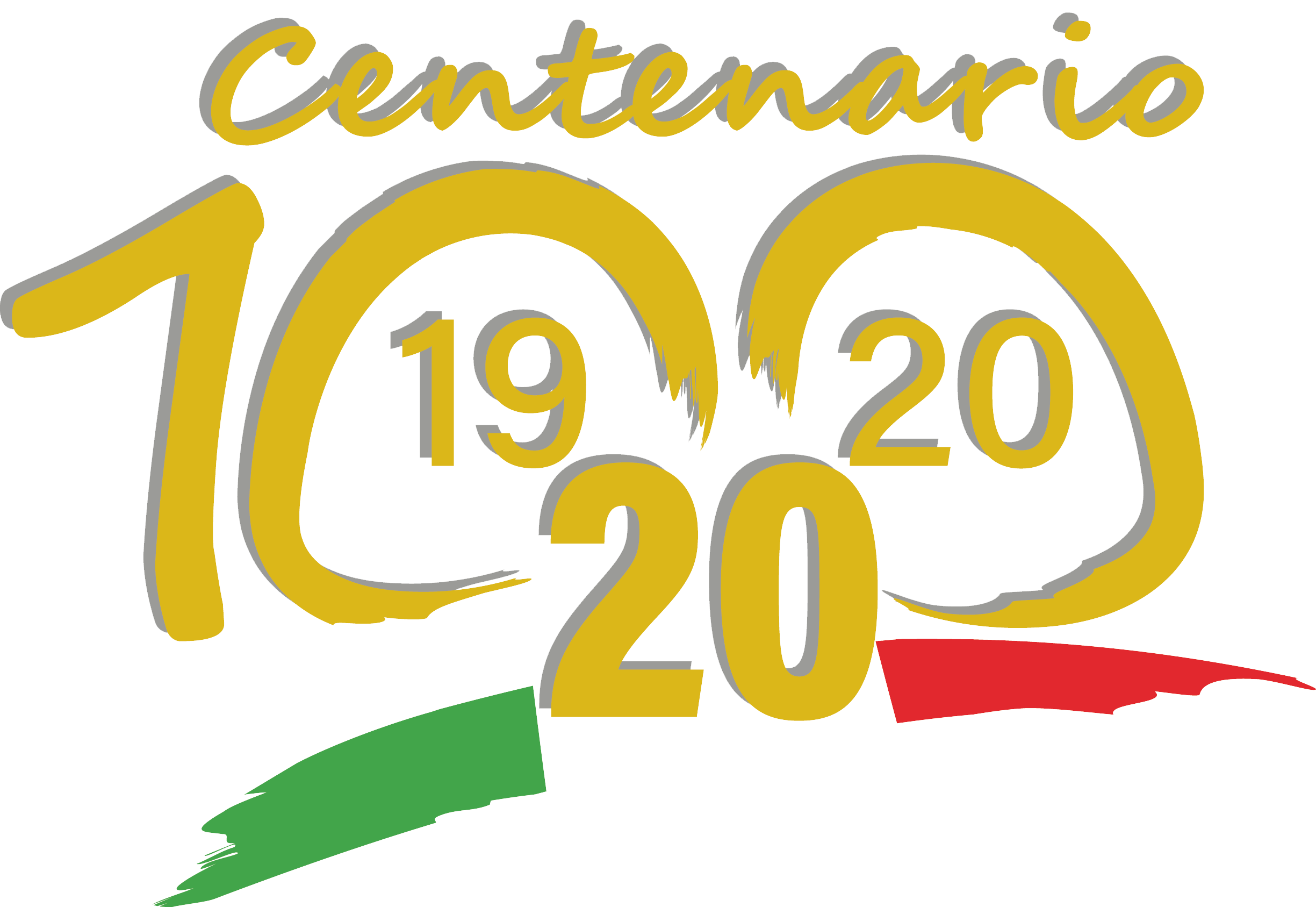  Nota integrativa al Bilancio Consuntivo 2020dell’Unione Italiana dei Ciechi e degli IpovedentiSezione Territoriale di NapoliPREMESSALa presente Nota Integrativa risulta essere parte integrante del Bilancio chiuso al 31/12/2020 e costituisce, insieme allo schema di Stato Patrimoniale e di Conto Economico, un unico documento inscindibile. In particolare essa ha la funzione di evidenziare informazioni utili a commentare, integrare, dettagliare i dati quantitativi esposti negli schemi di Bilancio, al fine di fornire al lettore dello stesso le notizie necessarie per avere una rappresentazione veritiera e corretta della situazione patrimoniale, economica e finanziaria della sezione. Si evidenzia che il presente bilancio è redatto con riferimento al Codice Civile, così come modificato dal D.Lgs. del 18/08/2015 n. 139 e successive modificazioni ed integrazioni. Il presente bilancio d'esercizio è stato redatto rispettando lo schema previsto dalle norme vigenti  ai sensi dell'art. 2435-bis, 1 comma, C.c., in quanto ne ricorrono i presupposti.  La sezione territoriale di Napoli  ha avuto un’intensa attività di ristrutturazione degli immobili di proprietà  con l’impiego di immani risorse economiche. Tutto ciò comunque non ha sacrificato l’organizzazione e l’espletamento delle attività della sezione dettagliate nella relazione morale.Le spese sostenute durante l’anno 2020 per la manutenzione straordinaria ai locali della sede associativa e degli altri immobili di proprietà della sede centrale,  sono state considerate costi sostenuti per immobili di proprietà di terzi  classificabili tra le immobilizzazioni immateriali. Pertanto, sentito il parere del Segretario Generale dell’UICI sede centrale, che consigliava di ammortizzare le spese per un periodo di ammortamento pari al 3% annuo in assenza di contratto di locazione o comodato d’uso, si  è optato per tale ipotesi. DETTAGLIO SITUAZIONE ECONOMICA/PATRIMONIALE DELLA SEZIONE  L’Esercizio al 31/12/2020 per quanto concerne l’approvvigionamento delle risorse si è avvalso principalmente dei seguenti Ricavi/Contributi:- Contributo da enti territoriali					                  					         €.     1500,00Comune di Ercolano- Contributo da privati e strutt.associativa	                             							         €.  65.801,62Agenzia della prevenzione € 300, contributi 5x1000 € 15.000, contrib. Pres. nazionale (Assemblea,) €500,00, contrib. Uic regionale €.32928,86, contributi da soci €.551,26, contributi non soci €.151,50, Biblioteca UTC € 5000, formazione servizio civile €.4860,  lp €.4000, Tarallo Travel 150,00, Ottica sacco €.800,00, Ass. Andare oltre 70,00, Deloitte 1320,00, Libreria Langilli 170,00Contributi Progetti Vari						          								€.    7.500,00Rodinò €.3500 (campi estivi e Riabilitativi), Centro trascrizione Braille €. 2500, ottica sacco €.1500 (per prog. Velisti)Contributi Quote associative													€.   42.261,15di cui €. 17808,06 saldo deleghe  anno 2019 e €.  24210,21 anno 2020 quote ridotte 242,88Proventi gestione patrimoniale												€. 102.910,00Locazione Immobili 														€. 102.910,00Di cui euro €.101,960 anno 2020+ can. anticipato euro €. 950 anno 2021Via CrispiRecupero spese e rimborsi													€.   20.327,36Recupero spese Ires														€.   13.708,56Recupero spese imposte di registro												€.     1.128,79Recupero spese condominiali													€.     1.843,32Recupero spese 2019-2020 (Univoc)												€.     3.600,00 Altre spese anticipate														€.	   46,69Proventi finanziari														€.      3.697,67Interessi attivi su c/c														€.             2,42Interessi attivi su  titoli														€.      3.695,25Proventi raccolta fondi 														Contributi per attività di autofinanziamento			                             						€.      1.045,00(incasso  calendari 1045)Arrotondamenti attivi								        						€.             0,99Proventi straordinari														€.   10.311,00Sopravvenienze attive (5 per mille €. 6890,20,  contributo libro P. € 2490, erario irap €.930,80)		€.   10.311,00Il totale dei Ricavi/ Entrate al 31/12/2020 è risultato pari a                      						€. 255.264,79A fronte di costi/uscite sostenuti per:ONERI PER GLI ORGANI STATUTARI                									€   12.947,64Congresso Nazionale													          €        300,30Assemblea dei Soci   														€.     7271,74    Assemblea dei quadri                     												€.       259,00                                                                  Consiglio Naz. Reg. Sez.   													€.    4.807,23  (spese di locomozione dirigenti e uff. di presidenza, gettoni presenza consigli e uff.presidenza)							Collegio Sindaci Revisori													€.       309,37ONERI PER LE RISORSE UMANE                										€. 77.447,58Stipendi ed assegni fissi al lordo irpef					                    						€. 57.138,58Costi per ticket restaurant					                            						€.   1.400,63Oneri previdenziali dipendenti                    					        						€. 13.987,59Trattamento di fine rapporto   (acc.annuo)      										€.   4.416,89Oneri assicurativi INAIL                      											€.      217,35Onere Fondo Assistenza Sanitaria             					        						€.      223,46   Oneri Quas/Fondi bilaterali                 											€.        63,08 ONERI PER ATTIVITA' ISTITUZIONALI           	                              						€. 31.316,47Iniziative sportive e tempo libero           				                					          €.        49,98    Iniziative comitato lavoro                    										          €.      491,80    Iniziative a favore dei soci                											          €.      174,00      Iniziative culturali e ricreative           											          €.   4.686,28 Iniziative di integrazione scolastica						          					          €.      967,53Iniziative prevenzione cecita'						                   					          €.        92,70                                                                    Contributi all'Univoc                       											          €.   6.655,00    Spese per le rappresentanze               											          €. 15.722,02Contributi ad associazioni ed enti similari	(ass. velisti €.1500,Arthur €.750)				          €.   2.250,00      Contributi Vari														          €.      227,16ONERI PER ATTIVITA’ ACCESSORIE										€.    3200,80Costi per acquisti tiflotecnici	(€.2900 Stampanate Braille, bastoni)			 			          €.    2977,00Materiale tiflodidattico	(tavolette e punteruoli e materiale didattico pennarelli e giochi)			          €.      223,80                                                                                                                            ONERI FINANZIARI, TRIB. E PATRIMON. (imu)								          €. 17.495,52ONERI DI SUPPORTO GENERALE (compreso pres. Territoriali)		        				                    €.  29.705,30Acquisto materiali di Consumo	(detersivi ed equivalenti)	     							          €.        42,50Spese di Cancelleria                        						      						€.   2.004,83                                                                  Spese telefoniche                           						       				                    €.   3.508,02                                                                    Spese informatiche                          						        					          €.   4.505,59                                                                   Spese postali e di spedizione        						        					          €.      253,29Commissioni bancarie													          €.      154,25Spese bancarie                         							       						€.   1.147,10Valori Bollati															€.      112,00Spese di locomozione                         						       						€.      926,22  Bollo autovetture   (Camper)					                         						€.        47,43   Spese di energia elettrica               						    						€.    3.121,00   Spese di riscaldamento                  						     						€.    1.140,57  Spese per Acqua                             						        						€.      528,95  Spese condominiali                        						         						€.    3.034,92  Spese per sicurezza (materiali covid, tamponi))       									€.    1.887,85 Costi per sicurezza su lavoro  (medico del lavoro, ispettore sicurezza)						€.    2.802,00Spese assicurazioni automezzi  (Camper)				                  						€.   1.276,00  Spese amministrative divese													€.   1.377,99Spese Varie (cialde caffè, acqua, bandiera,pile, duplicati chiavi e altri articoli di ferramenta ect. )                              			€.      964,29   Spese per pranzi di lavoro (vicepresidente naz, ect)	  								€.      270,50Spese per Formazione Volontari												€       600,00  ONERI PER LA GESTIONE PATRIMONIALE            		  					          €.      113,16                                                               Spese di manut. ordinaria fabbricati  						 						€.      113,16COSTI PER SERVIZI PROFESSIONALI              				                                                   €.    3.910,33 Costi per consulenze legali             							                                                   €.      725,64  Costi per consulenze fiscali              							                                                   €.    3.184,69   COSTI PER GODIMENTO BENI DI TERZI          				                                                   €.    5.472,11Fitti passivi(fitto presidio di Ercolano)			                                                                                 €.    3.720,00   Altri costi di godimento beni terzi (nolo fotocop.)				                                                             €.    1.752,11 COSTI PER MANUTENZIONI                           			                                                             €.      540,00Costi per manutenzione beni propri  (condizionatori, caldaie.)			                                                   €.      540,00COSTI PER AMM. MIGLIORIE BENI DI TERZI 				                                                   €.    2.816,00                                                                                  (quota ammortamento del 3 per cento annua calcolata sulle spese di migliorie di beni di terzi pari a €. 93.862,68)                                                               COSTI DIVERSI DI GESTIONE                       				                                                             €.      121,83        Costi per abbuoni e arrotondamenti              				                                                                       €.          2,87                                                                 Costi per sanzioni amministrative                     					                                                   €.      118,96                                                                  COSTI PER IMPOSTE INDIRETTE                  			                                                             €.    5245,72Costi per imposte di registro             						                                                             €.    2.257,58   Costi per imposta di bollo (bancarie,marche da bollo)    	    		                                                             €.       266,14   Costi per tassa sui rifiuti       							                                                             €.    2.722,00             IMPOSTE REDDITO D'ESERCIZIO                      		                                                                       €.  15.521,00IRES                                      							                                                             €.  13.014,00  IRAP                                    				                                                                                           €.    2.507,00Il totale delle spese/costi al 31/12/20 è risultato pari a 			                                                            															 €. 205.853,46Pertanto l’utile di esercizio è pari ad	(Tot. Ricavi-Tot.Spese) 			                                                   €.   49.411,33		LA SITUAZIONE PATRIMONIALE DELLA SEZIONE TERRITORIALE UICI DI NAPOLI AL 31/12/2020 PRESENTA LE SEGUENTIATTIVITA’:		IMMOBILIZZAZIONI IMMATERIALI 				         						€.  91.046,68(ONERI CAPITALIZZATI PER MANUT.STRAORDINARIA  SEZIONE altri immobili)IMMOBILIZZAZIONI MATERIALI                    			       						 €. 44.395,60IMMOBILIZZAZIONI FINANZIARIE 					        						€.  42.244,20   investimento in titoli   tfr dipendenti CREDITI VERSO CLIENTI (locazioni)			                            						€. 10.880,93ALTRI CREDITI VERSO TERZI                                                            						€. 19.000,00Crediti vs enti privati  (5 per mille)                 		                            						€. 15.000,00Crediti vs libro parlato                   		                                                						€.  4.000,00   CREDITI VERSO ENTI PREVIDENZIALI                                           						€.     143,72CREDITI VERSO ERARIO                              	                                     						 €. 15.417,00 Bonus Renzi DL 66/2014 ,IRES, IRAP                       CREDITI VERSO STRUTTURE TERRITORIALI 			      						 €.        89,40DEPOSITI BANCARI E POSTALI                                                         						€.  39.242,00DENARO E VALORI IN CASSA                     	                                     						€. 139.865,35Titoli											      						€. 138.925,23C/c Titolo Allianz									     						 €.       438,93Contanti-Cassa									     						 €.         501,19Totale  A T T I V I T A'                              		                                    						€.   402.324,88LA SITUAZIONE PATRIMONIALE DELLA SEZIONE UICI DI NAPOLI AL 31/12/2020 PRESENTA  LE SEGUENTI PASSIVITA’:FONDO DOTAZIONE INIZIALE						      						 €.  203.926,39AVANZO ANNI PRECEDENTI						      						 €.   19.754,89FONDI TRATTAMENTO FINE RAPPORTO                                       						€.    45.453,13FONDI AMMORTAMENTO BENI MATERIALI                               						 €.   44.395,60DEBITI VERSO FORNITORI ed altri                       		                    						€.      5.921,81(utenze sezione e presidi €  235,57 , quote condominiali sezione €1517,46, spese rappresentanze  san giuseppe €.2169,00, giugliano 470,00 , nolo fotoc. €. 336,35,  spese manutenzione immobile via bagnoli €.1193,43DEBITI VERSO TERZI							     						 €. 11.840,27Debiti per depositi cauzionali             				                 						€.    7.900,00   Debiti v/s Presidenza Nazionale  (quote)         			                						€.   1.796,83Debiti v/s Consiglio Regionale     (quote)     			                						€.   2.143,44DEBITI VERSO ERARIO (TRIBUTARI)   	                                     						€.   18.484,74debiti ires euro 13014,00,debiti irap euro 2507,00, debiti erario retribuzioni 2226,21, debiti erario prestazioni 734,50,imposta TFR €. 3,03DEBITI VERSO ENTI PUBBLICI	(TARI 2015)			        						€.        829,00DEBITI VERSO ENTI PREVIDENZIALI  INPS                                  						€.     2.307,72TOT.PASSIVITA’ 								     						€.  352.913,55Pertanto l’utile di esercizio è pari ad	(Tot. Ricavi-Tot.Spese) 							€.     49.411,33VERIFICA DI CASSA                                                            01/01/2020 - 31/12/2020 SALDI CONTABILI Codice e descrizione conto                          Saldo iniziale  	 Saldo al 31/12     Dare           Avere    Saldo finale ___________________________________________________________________________________________________________________________________ 260.00010 BNL                                            21.540,07       21.540,07       236.103,60      220.777,95       36.865,72 ----------------------------------------------------------------------------------------------------------------------------------- ---------------------------------------------------------------------------------------------------------------------------------- 260.00105 BNL CONTO DEDICATO P.A.                         1.039,99        1.039,99         1.508,20          171,91        2.376,28 ----------------------------------------------------------------------------------------------------------------------------------- 270.00010 CASSA CONTANTI                                    553,54          553,54        17.892,66       17.945,01          501,19 ----------------------------------------------------------------------------------------------------------------------------------- 270.00320 Titoli                                        136.138,08      136.138,08         2.787,15            0,00      138.925,23 ----------------------------------------------------------------------------------------------------------------------------------- 270.00321 ALLIANZ BANK FINANCIAL ADVISORS                 2.635,50        2.635,50         2.000,00        4.196,57          438,93 -----------------------------------------------------------------------------------------------------------------------------------                                                         161.907,18      161.907,18       260.291,61      243.091,44      179.107,35Stato Patrimoniale al 31/12/2019 (CALCOLO PATRIMONIO NETTO)Stato Patrimoniale al 31/12/2019 (CALCOLO PATRIMONIO NETTO)Stato Patrimoniale al 31/12/2019 (CALCOLO PATRIMONIO NETTO)ANNO CORRENTEANNO PRECEDENTE STATO PATRIMONIALE ATTIVO31/12/202031/12/2019 B) Immobilizzazioni I - Immobilizzazioni immateriali91.04769475Valore Lordo9386371624Ammortamento (fondo ammortamento)28162148Svalutazioni00 II - Immobilizzazioni materiali00Valore Lordo44.39644.396Ammortamento (fondo ammortamento)-44.396-44.396Svalutazioni00 III - Immobilizzazioni finanziarie42,24437.340 Totale immobilizzazioni (B)133.291106.815 C) Attivo circolante I - Rimanenze00 II - Crediti45.53150.462 esigibili entro l'esercizio successivo45.41650.347 esigibili oltre l'esercizio successivo115115 Totale crediti45.53150.462 III - Attività Finanziarie che non costituiscono immobilizzazioni00 IV - Disponibilità liquide179.107161.907 Totale attivo circolante (C)224.523212.369 D) Ratei e Risconti00 Totale attivo357.929319.184 STATO PATRIMONIALE PASSIVO31/12/202031/12/2019 A) Patrimonio netto I - Fondo di dotazione203.926203.676 VI - Altre riserveUtili (perdite) portati a nuovo19.75515345 IX - Utile (perdita) dell'esercizio49.4114.409 Totale patrimonio netto273.092223.431 B) Fondi per rischi ed oneri00 C) Trattamento di fine rapporto di lavoro subordinato45.45341.141 D) Debiti esigibili entro l'esercizio successivo39.38454.612 esigibili oltre l'esercizio successivo00 Totale debiti39.38454.612 E) Ratei e Risconti00 Totale passivo357.929319.184